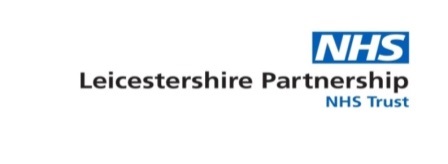 Workforce Race Equality StandardLeicestershire Partnership NHS TrustMarch 2020Introduction to the Workforce Race Equality StandardResearch over the past two decades and longer indicates that the NHS treats black and minority ethnic (BME) staff less favourably in their recruitment, promotion, discipline and career progression.  In 2014, the NHS Equality and Diversity Council agreed action to ensure employees from BME backgrounds have equal access to career opportunities and receive fair treatment in the workplace.  The Workforce Race Equality Standard (WRES) was mandated through the NHS standard contract from 2015/16.The WRES comprises nine specific metrics to compare the profile and experiences of BME and White staff within an NHS organisation.  The purpose of the metrics is to inform a local action plan that will target specific areas within a given organisation where the treatment or experience of BME staff is poor.  The WRES metrics will also enable the organisation to demonstrate progress in areas where the treatment of BME staff needs to improve; and facilitate challenge where progress is not being made.NHS Trusts are required to submit WRES data centrally, to NHS England, by the end of August.  An action plan and the metrics must be ratified by the Trust’s Board and must be published on the Trust’s website by the end of October.Throughout this report, headcounts of White and BME staff members are given, analysed by various workforce domains as per the specification of the WRES.  Where the headcount for an ethnic group is small enough to pose a risk of re-identification for individual staff members, the figure has been redacted (alongside any other figures that would allow the initially redacted figure to be deduced).  Redacted numbers are denoted by an “R”.  The anonymisation process follows guidance issued by the Information Commissioner’s Office.The WRES metricsMetric 1. Pay BandsDescription of metric 1:The percentage of BME staff in each of the Agenda for Change Pay Bands 1 to 9 and VSM (including executive Board members) compared with the percentage of BME staff in the overall workforce, calculated separately for non-clinical and for clinical staff.Narrative for metric 1:At March 2020, BME staff made up 23.5% of Leicestershire Partnership NHS Trust’s (LPT) substantive workforce of known ethnicity (1221/5203).This represents a significant increase over the past three years, from 21.8% BME staff observed at March 2018 (1116/5127), through 22.6% BME staff at March 2019 (1171/5178); part of a long-term trend for year-on-year increases in the percentage of BME staff in the substantive workforce from 16.6% (924/5564) at March 2012.Ethnicity was known (declared on the Electronic Staff Record) for 97.6% of the substantive workforce at March 2020 (5203/5329).  Thus, there were 126 staff for whom ethnicity was not known.Non-clinical:BME people were overrepresented at Band 2 (33.1%, 86/260).  This largely reflected an overrepresentation of Asian British people in lower-level Administrative roles.BME people were proportionately represented from Band 3 (32.7%, 88/269) to Band 8a (27.6%, 16/58).There was a significant drop in BME representation at Band 8b (R%, R/42), with low levels of representation from Band 8b to Very Senior Manager level in general (R%, R/74).Clinical:Bands 2 to 4 (essentially Additional Clinical Services):BME people were overrepresented at the lowest pay band, band 2 (36.8%, 193/525), and were underrepresented at higher bands, bands 3 and 4 (15.1%, 111/734).  This was especially the case for Black British staff.Bands 5 and above (primarily Registered Nurses):BME people were proportionately represented at band 5 (22.0%, 162/735), and were underrepresented at higher bands, bands 6 and above (14.9%, 264/1773).  This was especially the case for Black British staff.Medical: BME staff were overrepresented in Medical roles (64.0%, 128/200), particularly Asian British staff.  This reflected occupational segregation, with Asian British staff underrepresented in Registered Nursing roles.The pattern of distribution of BME staff by pay band across the workforce has changed little over the period March 2018 to March 2020, or indeed over the longer term.The WRES does not consider staff who work solely on the Bank for LPT (i.e., staff who work for LPT on a zero-hours contract and who do not have a substantive role with the Trust):Bank staff are more likely to come from a BME background (46.1% BME, 543/1007) than substantive staff (23.5% BME, 1221/5203).Bank staff typically work at lower pay bands than substantive staff (72.5% of Bank staff are at band 4 and below, 756/1043, whilst 38.4% of Substantive staff are at band 4 and below, 2047/5329 – figures include staff of unknown ethnicity).Consequently, the WRES underestimates the percentage of BME staff in LPT’s overall workforce, especially at lower pay bands.The ethnicity profile of substantive staff at Leicestershire Partnership NHS Trust, by individual pay band, at March 2018, March 2019, and March 2020 is detailed in Table 1, to the standard WRES specification.  A summarised version of this information is given in Table 2, with pay bands grouped to convey the principle trends observed.Table 1: Metric 1: The ethnicity profile of substantive staff at Leicestershire Partnership NHS Trust, by pay band, at March 2018, March 2019, and March 2020Table in 7 columns by 31 rows (including header row)Key to colour coding in table: ● BME staff overrepresented, ○ BME staff proportionately represented, ● BME staff underrepresentedTable 2: Metric 1: The ethnicity profile of substantive staff at Leicestershire Partnership NHS Trust, by grouped pay bands, at March 2018, March 2019, and March 2020Table in 7 columns by 8 rows (including header row)Key to colour coding in table: ● BME staff overrepresented, ○ BME staff proportionately represented, ● BME staff underrepresentedMetric 2. RecruitmentDescription of metric 2:Relative likelihood of White people compared to BME people being appointed from shortlisting across all posts.  The percentage of White people appointed from shortlisting divided by the percentage of BME people appointed from shortlisting.Narrative for metric 2:In 2019/20 White people and BME people were similarly likely to be appointed from amongst those shortlisted (White people were 1.14 times as likely as BME people to be appointed from shortlisting).This represents an improvement in the positions observed in 2017/18 and 2018/19 when White people were 1.33 and 1.97 times more likely than BME people to be appointed from shortlisting, respectively by year.  Please refer to Table 3.Table 3: Metric 2: The relative likelihood of White people and BME people being appointed from amongst those shortlisted at Leicestershire Partnership NHS Trust during 2017/18, 2018/19, and 2019/20Table in 4 columns by 6 rows (including header row)Key to colour coding in table: ● BME people disadvantagedMetric 3. Formal disciplinary processDescription of metric 3:Relative likelihood of BME staff compared to White staff entering the formal disciplinary process, as measured by entry into a formal disciplinary investigation, based on data from the most recent two-year rolling average.  The percentage of BME staff entering the formal disciplinary process divided by the percentage of White staff entering the formal disciplinary process.Narrative for metric 3:In the two-year window 2018/19 to 2019/20, BME staff and White staff were similarly likely to enter formal disciplinary proceedings (BME staff were 0.59 times as likely as White staff to enter formal disciplinary proceedings).This represents an improvement in the position observed two years ago, in the two-year window 2016/17 to 2017/18, when BME staff were 1.92 times more likely than White staff to enter formal disciplinary proceedings.This indicator is liable to vary to a large degree year-on-year due to the relatively small number formal disciplinary proceedings (even when aggregated across a two-year window).  Please refer to Table 4.  For reference, in the two-year windows to March 2016 and March 2017, the relative likelihoods were close to 1 (1.19 and 1.17 respectively).The official WRES statistics do not consider Bank staff.  A supplementary analysis of formal disciplinary proceedings amongst Bank staff for the one-year period 2019/20 indicated that BME bank staff were 2.55 times more likely than White bank staff to enter formal disciplinary proceedings.Table 4: Metric 3: The relative likelihood of BME staff and White staff entering the formal disciplinary process at Leicestershire Partnership NHS Trust during the two-year windows 2016/17 to 2017/18, 2017/18 to 2018/19, and 2018/19 to 2019/20Table in 4 columns by 6 rows (including header row)Key to colour coding in table: ● BME staff disadvantagedMetric 4. Non-mandatory trainingDescription of metric 4: Relative likelihood of White staff compared to BME staff accessing non-mandatory training and CPD.  The percentage of White staff accessing non-mandatory training divided by the percentage of BME staff accessing non-mandatory training.Narrative for metric 4:In 2019/20 White staff were more likely than BME staff to access non-mandatory training (White staff were 1.10 times more likely than BME staff to access non-mandatory training).This represents a deterioration of the positions observed in 2017/18 and 2018/19 when White staff were 1.05 and 1.09 times as likely as BME staff to access non-mandatory training, respectively by year.  Please refer to Table 5.In particular, White staff were more likely than Asian British staff (1.16 times more likely) to access non-mandatory training, reflecting occupational segregation in the workforce.  White staff were overrepresented in Registered Nursing roles, where non-mandatory training was more common, whilst Asian British staff were overrepresented in Administrative and Clerical roles where non-mandatory training was less common.  Nonetheless, the overall levels of those accessing non-mandatory training increased in 2019/20 for both White and BME staff.Table 5: Metric 4: The relative likelihood of White staff and BME staff accessing non-mandatory training and CPD during 2017/18, 2018/19, and 2019/20Table in 4 columns by 6 rows (including header row)Key to colour coding in table: ● BME staff disadvantagedMetric 5. Harassment, bullying or abuse from patients, relatives or the publicDescription of metric 5:The percentages of White staff and BME staff experiencing harassment, bullying or abuse from patients, relatives or the public in last 12 months, derived from the NHS Staff Survey.Narrative for metric 5:The 2019 NHS Staff Survey indicated that White staff and BME staff were similarly likely to suffer harassment, bullying or abuse from patients / service users, their relatives or other members of the public (22.9%, 429/1876 White staff and 23.4%, 102/435 BME staff).However, Black British staff in particular were more likely than White staff to suffer this type of harassment, bullying or abuse (39.5%, 34/86).  Pease refer to Table 6.  This may reflect that Black British staff are overrepresented in frontline clinical roles, including Additional Clinical Services and Registered Nursing.In 2017 and 2018, the levels of harassment, bullying or abuse from patients / service users, their relatives or other members of the public suffered by Black British staff (33.3% and 35.5% respectively, by year) were more similar to those suffered by White staff (23.1% and 24.7% respectively, by year).  However, looking further back, in 2015 and 2016 the levels of this type of harassment, bullying or abuse suffered by Black British staff were elevated (at 47.0% and  47.2% respectively by year, compared to 27.5% and 26.1% for White staff).  This indicates a long-term trend for Black British staff to be at a greater risk of harassment, bullying or abuse from patients / service users, their relatives or other members of the public.The NHS Staff Survey goes only to substantive staff.  LPT conducts its own survey of bank staff (The Big Bank Survey).  For reference, levels of harassment, bullying or abuse from patients / service users, their relatives or other members of the public were higher amongst BME bank staff in general, (59.38%, 76/128), and Black British bank staff in particular (67.47%, 56/83), than amongst White bank staff (38.84%, 47/121).Table 6: Metric 5: The percentages of White staff and BME staff who experienced harassment, bullying or abuse from patients / service users, their relatives or other members of the public, Staff Survey 2017, Staff Survey 2018, Staff Survey 2019Table in 4 columns by 7 rows (including header row)Key to colour coding in table: ● BME staff disadvantagedMetric 6. Harassment, bullying or abuse from other staffDescription of metric 6:The percentages of White staff and BME staff experiencing harassment, bullying or abuse from other staff in last 12 months, derived from the NHS Staff Survey.Narrative for metric 6:The 2019 NHS Staff Survey indicated that BME staff were more likely than White staff to suffer harassment, bullying or abuse from other staff (24.4%, 107/438 BME staff and 19.9%, 373/1879 White staff). This represents a deterioration of the position for BME staff compared to 2017 and 2018 (18.5% and 20.1% respectively, by year).  Pease refer to Table 7.The levels of harassment, bullying or abuse from other staff suffered by Black British staff (27.7%, 23/83 Black British staff in 2019) have been elevated over the long-term (32.9% in 2018, 32.8% in 2017, 16.9% in 2016, and 26.8% in 2015)*.The NHS Staff Survey goes only to substantive staff.  LPT conducts its own survey of bank staff (The Big Bank Survey).  For reference, levels of harassment, bullying or abuse from other staff were higher amongst BME bank staff in general (52.3%, 67/128), and Black British bank staff in particular (65.1%, 54/83), than amongst White bank staff (24.8%, 30/121).Table 7: Metric 6: The percentages of White staff and BME staff who experienced harassment, bullying or abuse from other staff, Staff Survey 2017, Staff Survey 2018, Staff Survey 2019Table in 4 columns by 7 rows (including header row)Key to colour coding in table: ● BME staff disadvantaged* Levels of harassment, bullying or abuse from other staff are underestimated for Black British staff relative to White staff and relative to the pooled BME group.  This is because the figures for White and BME staff come from the official WRES statistics which are calculated for NHS England’s WRES Team to reflect harassment, bullying or abuse from all staff.  This is done by combining responses to two questions from the NHS Staff Survey at the individual respondent level.  One question relates to harassment, bullying or abuse from managers, and the other to harassment, bullying or abuse from other colleagues.  Meanwhile figures for Black British staff are derived locally from summary data.  It is not possible to gain a combined figure for harassment, bullying or abuse from all staff from these summary data.  Consequently, the levels of harassment, bullying or abuse reported for Black British staff relate to that from other colleagues only (not managers).Metric 7. Equal opportunities for career progression or promotionDescription of metric 7: The percentages of White staff and BME staff believing that the Trust provides equal opportunities for career progression or promotion, derived from the NHS Staff Survey.Narrative for metric 7:The 2019 NHS Staff Survey indicated that BME staff, and especially Black British staff, were less likely than White staff to believe that the Trust provides equal opportunities for career progression or promotion (68.4%, 193/282 BME staff, 55.4%, 31/56 Black British staff, and 88.0%, 1145/1301 White staff).There has been a deterioration of the position for White staff compared to 2017 and 2018 (90.6% and 90.7% respectively, by year).  Meanwhile, the position for BME staff has remained low across 2017 and 2018 (72.7% and 75.3% respectively, by year), as has the position for Black British staff in particular (57.5% and 55.8% respectively, by year).  Pease refer to Table 8.The NHS Staff Survey goes only to substantive staff.  LPT conducts its own survey of bank staff (The Big Bank Survey).  For reference, belief that the Trust provides equal opportunities for career progression or promotion was lower amongst BME bank staff in general (49.4%, 43/87), and Black British bank staff in particular (47.3%, 26/55), than amongst White bank staff (75.0%, 54/72).Table 8: Metric 7. The percentages of White staff and BME staff who felt that the organisation provides equal opportunities for career progression or promotion, Staff Survey 2017, Staff Survey 2018, Staff Survey 2019Table in 4 columns by 7 rows (including header row)Key to colour coding in table: ● BME staff disadvantagedMetric 8. Discrimination at work from a manager, team leader or other colleaguesDescription of metric 8:The percentages of White staff and BME staff experiencing discrimination at work from their manager / team leader or other colleagues in last 12 months, derived from the NHS Staff Survey.Narrative for metric 8:The 2019 NHS Staff Survey indicated that BME staff, and especially Black British staff, were more likely than White staff to have experienced discrimination at work from their manager / team leader or other colleagues (13.1%, 57/434 BME staff, 17.6%, 15/85 Black British staff, and 5.8%, 108/1863 White staff).There has been a deterioration in the position for White staff compared to 2018 (4.3%).  Meanwhile, the position for BME staff has remained elevated across 2017 and 2018 (10.3% 10.8% respectively, by year), as has the position for Black British staff in particular (16.7% and 16.9% respectively, by year).  Pease refer to Table 8.The NHS Staff Survey goes only to substantive staff.  LPT conducts its own survey of bank staff (The Big Bank Survey).  For reference, levels of discrimination at work from a manager / team leader or other colleagues were higher amongst BME bank staff in general (41.4%, 53/128), and Black British bank staff in particular (49.4%, 41/83), than amongst White bank staff (16.5%, 20/121).Table 9: Metric 8: The percentages of White staff and BME staff who experienced discrimination at work from their manager / team leader or other colleagues in last 12 months, Staff Survey 2017, Staff Survey 2018, Staff Survey 2019Table in 4 columns by 7 rows (including header row)Key to colour coding in table: ● BME staff disadvantagedMetric 9. Board representationDescription of metric 9:Percentage difference between BME representation in the organisation’s Board membership and the organisation’s overall workforce, disaggregated by the Board’s voting membership and executive membership.Narrative for metric 9:At March 2020, compared to the level of representation in the workforce overall, BME people were underrepresentedamongst board members overall (-17.6% difference in representation),amongst voting board members (-14.4% difference in representation),and amongst executive board members (-23.5% difference in representation).Please refer to Table 10.It is noted that in June 2020 a BME person joined the board as an executive director.  Consequently, the board’s executive membership will be broadly representative of the overall workforce in terms of BME representation.Table 10: Metric 9. Differences in the levels of representation of BME people amongst board members (overall, voting members, and executives), relative to the level of representation of BME people in the workforce overall, at March 2018, at March 2019, and at March 2020Table in 4 columns by 5 rows (including header row)Key to colour coding in table: ● BME people underrepresentedPay BandPercentage BME staff March 2018Percentage BME staff March 2019Percentage BME staff March 2020Number of BME staffMarch2018Number of BME staffMarch2019Number of BME staffMarch2020Substantive Staff Overall21.8%22.6%23.5%1116 out of 51271171 out of 51781221 out of 5203Non-clinical Band 1R%R%R%R out of 12R out of 15R out of 10Non-clinical Band 234.6%34.0%33.1%91 out of 26390 out of 26586 out of 260Non-clinical Band 332.6%32.2%32.7%90 out of 27696 out of 29888 out of 269Non-clinical Band 422.7%25.3%28.3%44 out of 19449 out of 19454 out of 191Non-clinical Band 529.5%31.7%30.3%39 out of 13246 out of 14543 out of 142Non-clinical Band 628.6%28.8%30.1%28 out of 9830 out of 10434 out of 113Non-clinical Band 726.0%29.1%27.3%27 out of 10430 out of 10327 out of 99Non-clinical Band 8a24.0%25.5%27.6%12 out of 5014 out of 5516 out of 58Non-clinical Band 8bR%R%R%R out of 38R out of 38R out of 42Non-clinical Band 8cR%R%R%R out of 18R out of 21R out of 18Non-clinical Band 8dR%R%R%R out of RR out of RR out of RNon-clinical Band 9R%R%R%R out of RR out of RR out of RNon-clinical VSMR%R%R%R out of RR out of RR out of RClinical Band 1R%R%R%R out of RR out of 23R out of 20Clinical Band 231.3%31.3%36.8%151 out of 483155 out of 496193 out of 525Clinical Band 313.3%16.2%16.5%63 out of 47276 out of 46880 out of 485Clinical Band 411.5%12.7%12.4%24 out of 20929 out of 22931 out of 249Clinical Band 522.8%22.9%22.0%188 out of 826179 out of 782162 out of 735Clinical Band 613.1%15.1%16.1%144 out of 1097167 out of 1107181 out of 1125Clinical Band 710.8%11.8%13.9%44 out of 40948 out of 40657 out of 411Clinical Band 8a10.9%10.4%10.2%16 out of 14715 out of 14416 out of 157Clinical Band 8b16.7%19.0%R%10 out of 6011 out of 58R out of 60Clinical Band 8cR%R%R%R out of 14R out of 14R out of 14Clinical Band 8dR%R%R%R out of RR out of RR out of RClinical VSMno staffno staffR%no staffno staffR out of RMedical Trainee Grade67.9%58.2%66.2%38 out of 5632 out of 5543 out of 65Medical Non-consultant50.0%48.0%47.6%16 out of 3212 out of 2510 out of 21Medical Consultant65.1%64.2%66.1%71 out of 10970 out of 10972 out of 109Medical Senior ManagerR%R%R%R out of RR out of RR out of RPay Band GroupPercentage BME staff March 2018Percentage BME staff March 2019Percentage BME staff March 2020Number of BME staffMarch2018Number of BME staffMarch2019Number of BME staffMarch2020Substantive Staff Overall21.8%22.6%23.5%1116 out of 51271171 out of 51781221 out of 5203Non-clinical Bands 2 to 8a29.6%30.5%30.7%331 out of 1117355 out of 1164348 out of 1132Non-clinical Bands 8b to VSMR%R%R%R out of 70R out of 75R out of 74Clinical Band 231.3%31.3%36.8%151 out of 483155 out of 496193 out of 525Clinical Bands 3 to 412.8%15.1%15.1%87 out of 681105 out of 697111 out of 734Clinical Band 522.8%22.9%22.0%188 out of 826179 out of 782162 out of 735Clinical Bands 6 to VSM12.5%14.0%14.9%216 out of 1733243 out of 1734264 out of 1773Recruitment2017/182018/192019/20Relative likelihood of appointment from shortlisting (White/BME)1.331.971.14Percentage of White people appointed from shortlisting10.5%9.7%11.3%Percentage of BME people appointed from shortlisting7.9%4.9%10.0%Number of White people appointed from shortlisting342 out of 3253371 out of 3844341 out of 3005Number of BME people appointed from shortlisting160 out of 2018124 out of 2525186 out of 1861Formal disciplinary process2016/17 to 2017/182017/18 to 2018/192018/19 to 2019/20Relative likelihood of entering the formal disciplinary process (BME/White)1.921.350.59Percentage of BME staff entering the formal disciplinary process1.4%1.5%0.8%Percentage of White staff entering the formal disciplinary process0.7%1.1%1.4%Number of BME staff entering the formal disciplinary process16 out of 111617 out of 117110 out of 1221Number of White staff entering the formal disciplinary process30 out of 401143 out of 400755 out of 3982Non-mandatory training2017/182018/192019/20Relative likelihood of accessing non-mandatory training (White/BME)1.051.091.10Percentage of White staff accessing non-mandatory training62.3%61.7%80.4%Percentage of BME staff accessing non-mandatory training59.1%56.8%73.2%Number of White staff accessing non-mandatory training2497 out of 40112473 out of 40073203 out of 3982Number of BME staff accessing non-mandatory training660 out of 1116665 out of 1171894 out of 1221Harassment, bullying or abuse from patients, relatives or the public201720182019Percentage White staff24.7%23.1%22.9%Percentage BME staff23.0%24.0%23.4%Percentage Black British staff35.5%33.3%39.5%Number White staff439 out of 1780460 out of 1991429 out of 1876Number BME staff87 out of 379117 out of 488102 out of 435Number Black British staff22 out of 6227 out of 8134 out of 86Harassment, bullying or abuse from other staff201720182019Percentage White staff19.7%18.8%19.9%Percentage BME staff18.5%20.1%24.4%Percentage Black British staff*32.8%32.9%27.7%Number White staff351 out of 1784374 out of 1994373 out of 1879Number BME staff70 out of 37898 out of 487107 out of 438Number Black British staff*20 out of 6127 out of 8223 out of 83Equal opportunities for career progression or promotion201720182019Percentage White staff90.6%90.7%88.0%Percentage BME staff72.7%75.3%68.4%Percentage Black British staff57.5%55.8%55.4%Number White staff1172 out of 12931310 out of 14441145 out of 1301Number BME staff186 out of 256244 out of 324193 out of 282Number Black British staff23 out of 4029 out of 5231 out of 56Discrimination at work from a manager / team leader or other colleagues201720182019Percentage White staff5.7%4.3%5.8%Percentage BME staff10.3%10.8%13.1%Percentage Black British staff16.7%16.9%17.6%Number White staff102 out of 177785 out of 1987108 out of 1863Number BME staff39 out of 37852 out of 48157 out of 434Number Black British staff10 out of 6013 out of 7715 out of 85 Board representationMarch 2018March 2019March 2020Percentage BME in the substantive workforce overall21.8%22.6%23.5%Difference between percentage BME amongst all board members and the substantive workforce overall-12.7%-15.5%-17.6%Difference between percentage BME amongst voting board members and the substantive workforce overall-10.7%-13.5%-14.4%Difference between percentage BME amongst executive board members and the substantive workforce overall-1.8%-22.6%-23.5%